1	Совет 2012 года утвердил изменения к Решению 482, касающиеся освобождения от любых видов оплаты представлений согласно пунктам 3 и 4 раздела решает Резолюции 555 (ВКР-12), с датой вступления в силу 14 июля 2012 года. Впоследствии Совет 2013 года утвердил изменение, касающееся внедрения возмещения затрат, для объединения в МСРЧ частотных присвоений различных сетей ГСО, представленных какой-либо администрацией (или администрацией, выступающей от имени группы поименованных администраций). В связи с решением ВКР-15 о внесении изменений в раздел I Статьи 9 Регламента радиосвязи Совет 2017 года утвердил изменения, касающиеся предварительной публикации информации о спутниковых сетях или спутниковых системах, отметив при этом, что решение ВКР-15 не влечет финансовых последствий для Решения 482. Совет 2018 года принял пересмотр Решения 482, введя в действие процедуру, в соответствии с которой за взаимоисключающие конфигурации негеостационарных спутниковых систем рассчитывается и затем начисляется отдельная плата. Решение 482 (измененное, 2018 г.) вступило в силу 1 июля 2018 года.2	В приведенной ниже Таблице 1 представлена соответствующая информация, касающаяся применения Решения 482 в период 2017 и 2018 годов, в частности процентная доля своевременно оплаченных счетов, выставленных в 2017/2018 годах, которая составляет более 99%.Таблица 1 – Состояние дел с выполнением Решения 482 в 2017–2018 годах3	В отдельном документе (Документ ) представлена информация о состоянии задолженностей и специальных счетов задолженностей на 31 декабря 2018 года, а также о мерах, принятых для урегулирования задолженностей и специальных счетов ‎задолженностей, и о выполнении Резолюции 41 (Пересм. Дубай, 2018 г.), которая включает заявки на регистрацию спутниковых сетей в соответствии с Решением 10 (Анталия, 2006 г.) и Решением 545 (Совет, 2007 г.).4	Выполнение Бюро радиосвязи Решения 482 (Совет, 2005 г.), а впоследствии Решения 482 (измененного, 2012 г.), Решения 482 (измененного, 2013 г.), Решения 482 (измененного, 2017 г.) и Решения 482 (измененного, 2018 г.) не вызвало каких-либо административных или оперативных трудностей ни в самом Бюро, ни в его отношениях с администрациями, представляющими заявки на регистрацию спутниковых сетей.5	С момента вступления в силу Решения 482 (измененного, 2018 г.) 1 июля 2018 года Бюро радиосвязи не получало запросов о координации негеостационарной спутниковой системы, которая включала бы две или более взаимоисключающих конфигурации. 6	Совет 2018 года постановил учредить Группу экспертов Совета по Решению 482 для дальнейшего рассмотрения процедур B и C, изложенных в Документе C18/36, и для подготовки отчета, содержащего рекомендации о возможном пересмотре Решения 482 в отношении заявок на регистрацию сложных негеостационарных спутниковых систем. После завершения исследований заявок на регистрацию сложных негеостационарных систем и при условии, что Бюро радиосвязи предоставит этой Группе экспертов Совета информацию, подтверждающую необходимость принятия решения, Группа экспертов Совета должна рассмотреть вопрос о том, следует ли применять метод процедуры В также к случаям заявок на регистрацию исключительно сложных спутниковых геостационарных систем (то есть заявок, для обработки которых требуется значительное дополнительное время и ресурсы). Результаты исследований этих заявок на регистрацию геостационарных систем следует представить сессии Совета МСЭ 2019 года в отдельном отчете.7	Совету предлагается принять к сведению настоящий отчет о состоянии дел с осуществлением возмещения затрат на обработку ‎заявок на регистрацию спутниковых сетей.______________СОВЕТ 2019
Женева, 10–20 июня 2019 года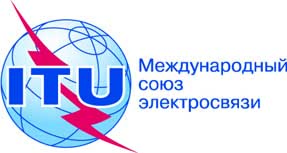 Пункт повестки дня: ADM 1Документ C19/16-RПункт повестки дня: ADM 11 апреля 2019 годаПункт повестки дня: ADM 1Оригинал: английскийОтчет Генерального секретаряОтчет Генерального секретаряВОЗМЕЩЕНИЕ ЗАТРАТ НА ОБРАБОТКУ ЗАЯВОК НА РЕГИСТРАЦИЮ СПУТНИКОВЫХ СЕТЕЙВОЗМЕЩЕНИЕ ЗАТРАТ НА ОБРАБОТКУ ЗАЯВОК НА РЕГИСТРАЦИЮ СПУТНИКОВЫХ СЕТЕЙРезюмеВ настоящем документе представлен отчет о состоянии дел с осуществлением возмещения затрат на обработку ‎заявок на регистрацию спутниковых сетей (Решение 482 (измененное, 2018 г.)).Необходимые действияСовету предлагается принять к сведению настоящий отчет.____________Справочные материалыРезолюция 91 (Пересм. Гвадалахара, 2010 г.); Решение 482 (измененное, 2018 г.) Совета;
Документы C18/11, C18/16, C19/112017 г.2018 г.Общее количество выставленных счетов* 
(в том числе с правом на бесплатную публикацию)шв. фр.18 865 66816 483 535Право на бесплатную публикациюшв. фр.1 637 8261 718 453Полученные платежи**шв. фр.17 559 42415 473 438Процентная доля оплаченных счетов, выставленных в 2017/2018 гг. и подлежащих оплате к 31.12.2018 г.Процентная доля оплаченных счетов, выставленных в 2017/2018 гг. и подлежащих оплате к 31.12.2018 г.Процентная доля оплаченных счетов, выставленных в 2017/2018 гг. и подлежащих оплате к 31.12.2018 г.> 99%*	Более 99% счетов оплачены своевременно. Счета должны оплачиваться в течение шести месяцев с даты их выставления. **	Полученные платежи включают платежи по счетам, выставленным в предыдущие годы.*	Более 99% счетов оплачены своевременно. Счета должны оплачиваться в течение шести месяцев с даты их выставления. **	Полученные платежи включают платежи по счетам, выставленным в предыдущие годы.*	Более 99% счетов оплачены своевременно. Счета должны оплачиваться в течение шести месяцев с даты их выставления. **	Полученные платежи включают платежи по счетам, выставленным в предыдущие годы.*	Более 99% счетов оплачены своевременно. Счета должны оплачиваться в течение шести месяцев с даты их выставления. **	Полученные платежи включают платежи по счетам, выставленным в предыдущие годы.